Rolling Hills Country ClubBanquet Menu 2018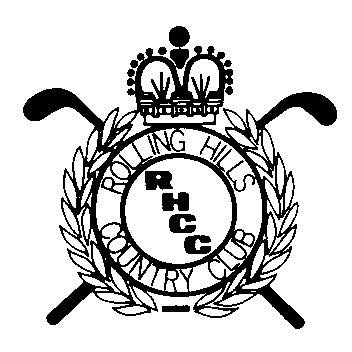 Breakfast                                   Beverage service, coffee, juice & milk	$1.50 per person                                   Continental BreakfastAssorted muffins and DanishFresh fruit$5.50 per person     Buffet 1				                Buffet 2       Scrambled Eggs				      Assorted Muffins          Bacon					 Seasonal FruitHash Browns			                Scrambled Eggs 	Assorted Muffins		                     Bacon and Sausage$7.25 per Person				Hash BrownsBiscuits & Gravy$12.95 per Person       Omelet StationChef attended station with made to order omelets and a selection of add-in’s                                                              $6 per PersonHors D’oeuvresChoice of two- $7.50 Choice of three- $9.00 Choice of four- $10.00Italian sausage stuffed mushroomsAssorted miniature quicheVegetable egg rollsBoneless chicken bites (sweet and spicy or BBQ)Sesame chicken skewersMini pretzel served with choice of two dipping sauces(Cheddar dipping sauce, Honey mustard sauce or Chipotle ranch )Candied Bacon wrapped SmokiesSummer rolls (homemade spring rolls) served with peanut sauce or sweet ChiliPetite baked potato with sour cream, bacon and chivesHomemade meatballs tossed in BBQ or marinara sauceFresh fruit and domestic and imported cheesesVegetable crudités with dipping sauceChoice of two- $11.00 Choice of three- $15.00Shrimp and gritsCrab stuffed mushroomsBacon wrapped scallopsShrimp cocktailSeafood puffsSmoked salmon cakes with tarragon lemon aioli Beef kabob with teriyaki, garlic and gingerPork Belly Sliders with Asian Slaw on a toasted Brioche BunGourmet spreads and dipsFresh mozzarella and tomato bruschettaSpinach and artichoke dipChorizo, black bean and queso blanco dipRoasted garlic hummusCheddar and Gruyere beer and cheese dip with bacon and chives Served with an assortment of breads, chips and crackers$95 each (serves 50)Luncheon SandwichesAll sandwiches are served with your choice fresh fruit, fries, homemade chips or sweet potato friesChicken Salad CroissantOur homemade chicken salad on a flakey croissant with lettuce and tomato$10The Country ClubA double decker of ham, turkey, lettuce, tomato, Swiss, apple wood bacon and mayo on toasted white or wheat bread$11Pulled Pork SandwichHouse smoked pulled pork with pickle and onion on your choice of bread$10Fontina and Avocado chickenGrilled chicken breast with avocado, balsamic tomatoes, melted fontina cheese served on a toasted roll with fire roasted sweet pepper aioli$10 Smoked Turkey SandwichHouse apple wood smoked turkey, genoa salami, provolone cheese, roasted sweet pepper and olive tapenade, basil pesto and baby arugula served on toasted ciabatta bread$10Grilled or fried Tilapia SandwichPanko breaded filet served on a hoagie roll with house tartar sauce$11Prime Rib SandwichChar grilled prime rib with melted Swiss cheese and grilled onions served on a toasted hoagie roll$12Tuna melt House made Tuna salad served over choice of bread and melted Monterey Jack cheese$11Pasta Primavera	$9Bowtie pasta with your choice of marinara or white cream sauce and your choice add in’sVeggies, zucchini, mushrooms, onion, tomato, spinach, broccoli or black olivesAdd grilled chicken $3.50Add grilled shrimp $5.006oz  Salmon filet $7.00Luncheon SaladsAll salads will be served with hot rolls and butterMaple Grilled chicken SaladArtisan lettuce served with dried cranberries, candied walnuts, goat cheese and a maple sherry vinaigrette topped with fresh grilled chicken    $11Cobb Salad California CobbTender grilled chicken breast, double smoked bacon, egg, cherry tomato, avocado and feta cheese over fresh cut romaine lettuce$11Caesar SaladCrisp romaine with house Caesar dressing, parmesan cheese and herbed brioche croutons.Grilled chicken $10 	 	Grilled shrimp $13    		Salmon $11      	Fresh Fruit PlateYour choice of chicken or tuna salad served over mixed greens with fresh          fruit$10Smoked Salmon Salad Spinach, house smoked Scottish salmon, shaved red onion, radish, cucumber, fried capers, and creamy lemon vinaigrette$12Flank Steak SaladMixed greens, Danish blue cheese, grape tomatoes, pickled shallots, toasted walnuts and creamy horseradish dressing topped with marinated grilled Flank steak                                                   $12Luncheon EntreesAll luncheon entrees come with a fresh tossed house salad with one dressing choice, choice of one vegetable side, one starch side, fresh baked rolls and include beverage service.Vegetable sides					Starch sides		Sugar snap peas					Garlic mashed potatoesGarlic sautéed green beans				Herb roasted red skin potatoesCalifornia Blend					Baked potatoSouthern style green beans				Smoked Gouda potatoes au gratinHoney glazed carrots				scalloped potatoes Ratatouille						Saffron dill scented rice pilaf Fresh Steamed broccoli with lemon butter		Parmesan and fresh herb risottoChicken and mushroom crepes	 Tender chicken breast, sautéed mushrooms and bell peppers rolled in a light and delicate crepe topped with a Sauvignon Blanc cream sauce$12.95Quiche Lorraine 	Our extra tall quiche with double smoked bacon, Swiss cheese and sautéed onions served with your choice of fresh fruit or petite house salad$9.95Fontina and Avocado Chicken 	Herb marinated grilled chicken topped with balsamic marinated tomato, Fontina cheese and fresh avocado finished with fire roasted sweet pepper coulis$11.50Herb grilled pork tenderloinHerb and garlic grilled pork tenderloin finished with smoked tomato butter  $12Grilled Scottish SalmonFresh grilled salmon served with a wild mushroom cream sauce  $15Luncheon Stations Salad BarYour choice of field greens, fresh romaine, baby spinach or iceberg lettuce and a choice of 6 salad toppings with two dressing selections$5Pasta StationCreamy Italian rice prepared to order by our chef’s with your choice of 5 add in’sBroccoli, bacon, roasted sweet peppers, mushrooms, tomatoes, asparagus, and parmesan cheese. A selection of sauces will be available for pasta.$7Add grilled chicken for $2 per personCarving StationsYour choice of meat hand carved by our chef’sPepper roasted beef tenderloin $17 per personGarlic and rosemary prime rib $12 per personSmoked beef brisket $9 per personDijon and fresh herb roasted pork loin $7 per personGarlic and fresh herb marinated Flank Steak served with chimichurri sauce $9 per personBridal Showers, ceremonies and baby showers suggested menuTea Sandwiches- choose 3$7 per personChicken salad on petite croissantTuna salad on petite croissantHam, brie and crisp apple served on toasted baguetteTurkey, aged cheddar and watercress Cucumber, roasted red pepper and cream cheese served on toasted wheat breadSmoked salmon and cucumber dill, shaved red onion and capers served on toasted ryeChocolate dipped strawberries$1.50 eachFresh Fruit salad$1.75 per personSeasonal fresh fruit, domestic and imported cheese tray$3.00 per personVegetable crudités with ranch dipping sauce$2.50 per personDeli traySliced turkey, ham, and roast beefSliced cheese condiments and assorted bread$10.00 per personGourmet CookiesChocolate chip, White chocolate macadamia and peanut butter$1 eachFresh fruit skewers$1.50 eachIn House fried potato chips$1 per personGardettos$6 per poundGold fish$8 per poundMiniature dessert barAn elegant display of mini cheese cake bites, lemon bites, macaroons, truffles and chocolate dipped strawberries$7.5BeveragesTropical fruit punchA refreshing blend of fruit juices, tangy sorbet and fresh fruit$15 per gallon Raspberry lemonade with fresh raspberries$2 per personMimosa PunchBlend of orange juice, sparkling champagne and fresh orange slices$51.95 per gallonDinner BuffetAll buffets come with a choice of a fresh tossed house salad with dressing choice, two entrees, one vegetable, one starch, fresh rolls and beverage service.Vegetables						StarchesSugar snap pea’s					Baked potatoSquash and Zucchini Medley			Herb roasted red skin potatoesGarlic Sautéed green beans			            Garlic mashed potatoesCitrus honey glazed carrots			Smoked Gouda potatoes au gratinSouthern style green beans				Parmesan and fresh herb risottoFresh broccoli with lemon butter 			scalloped potatoesHaricot Verts (add $1.00)				Smoked Gouda gritsCalifornia Blend 			$22.95Fried chickenPan roasted chicken with garlic and fresh herbsChicken Picatta Herb grilled chicken with pesto cream and sundried tomatoRoast turkey breast and dressingApple wood pit hamHouse smoked pork loin with cider jusGarlic and fresh herb roasted pork loin with a Dijon and rosemary au jusChar grilled boneless pork chop with grilled mushrooms, roasted garlic and fresh herbs						$26.95Chicken cordon bleuFontina and avocado chickenGarlic and rosemary prime ribGrilled salmon with a wild mushroom cream sauce Herb grilled pork tenderloin with smoked tomato butterSliced beef Strip loin Marinated Flank Steak Plated dinner serviceAll plated dinner entrees come with a fresh tossed house salad with choice of dressing, one vegetable side, one starch side, fresh baked rolls and beverage serviceVegetables						StarchesSugar snap pea’s					Baked potatoSquash and Zucchini Medley			Herb roasted red skin potatoesCitrus honey glazed carrots			Garlic mashed potatoesGarlic sautéed green beans		Smoked Gouda potatoes au gratinSouthern style green beans				scalloped potatoesFresh broccoli with lemon butter		Parmesan and fresh herb risottoCalifornia blend		Smoked Gouda gritsFresh asparagus (add $1.00		Haricot Verts (add $1.00)							Coriander seared Chicken 	$20.95	Coriander and Cumin seared chicken breast with a roasted garlic cream sauce			Stuffed boneless pork chop		$21.95Char grilled 8oz pork chop stuffed with caramelized apples, onions and double smoked bacon finished with cider jusDijon and Rosemary roasted pork loin	$21.95Slow roasted pork loin rubbed with garlic and fresh herb, fresh rosemary, cracked black pepper and served with natural Dijon and rosemary au jusFontina and Avocado Chicken	$22.95Herb marinated grilled chicken breast topped with balsamic marinated tomatoes, fontina cheese and fresh avocado finished with a fire roasted sweet pepper coulis			Chicken cordon bleu		$22.95Lightly breaded chicken breast stuffed with Swiss cheese, ham and topped with parmesan cream sauceChicken Picatta 	$22.95Sautéed chicken breast with a fresh lemon and caper sauce Sundried tomato grilled Chicken	$22.95Marinated grilled chicken breast with sundried tomato, bacon and mushroom ragoutHerb grilled pesto chicken	    $22.95Herb grilled chicken with fresh basil pesto cream and sundried tomato tapenadeHerb grilled pork tenderloin 	$22.95Marinated in garlic and fresh herbs, thinly sliced and served with smoked tomato butterPan roasted Corvina	$22.95Lightly seasoned, pan seared and finished with lemon and fresh herb beurre blancGrilled Salmon		$23.95Grilled salmon with a wild mushroom cream sauce Char Grilled Rib eye	$26.95Tender charred grilled rib eye topped with crispy onion strawsGarlic and rosemary roasted prime rib	$26.95 Slow roasted prime rib with natural au jus and horseradish cream	Pan Roasted Beef Tenderloin	$34.956oz sliced beef tenderloin with port wine reduction and roasted baby portabella mushrooms	Char grilled 6oz Filet Mignon 	$34.95Center cut 6oz choice fillet topped with smoked tomato butter or red wine demi-glaceSurf and turf	Market priceChar grilled 4oz beef tenderloin topped with smoked tomato butter and paired with your choice of three jumbo shrimp, lobster tail, three seared sea scallops or one lump crab cakeDessert MenuDouble chocolate cakeNY cheese cakeChoice of apple or peach cobblerCarrot cakeFlourless dark chocolate cakeTriple chocolate mousse cakeKey Lime pieBourbon pecan piePineapple upside down cake $4 Miniature dessert barAn elegant display of lemon bites, mini cheese cakes, macaroons, truffles and chocolate dipped strawberries$7.5Cheesecake BarNew York, chocolate and raspberry lemon served with nuts, whipped cream, chocolate, fresh berries, cookie pieces and caramel$6*All food and beverage is subject to a 7% sales Tax and a 20% gratuity chargeBar ServiceSodas and JuiceSodas					$1.75/EachJuice				            $1.75/EachBottled Water			$2.00/EachSports Drinks			$2.25/EachBeerDomestic Can			$3.00/Each  Imported Bottle			   $3.75/EachKeg BeerDomestic			$250/EachImported			$300/EachWine and Mixed Drinks House Wine			$19.95/Bottle 	 Champagne			$19.95/Bottle  Champagne Punch		$50.00/Gallon Bar Drinks		        	$6.00/Each Call Drinks	 	            $7.00/Each Premium		            $8.00/EachBartender fee $150.00 per event*All food and beverage is subject to a 7% sales Tax and a 20% gratuity charge